Stævneplan Region Midtjylland 2021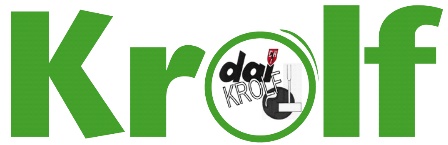 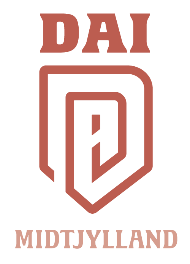 StævneadresseStævnedatoStævneleder – TilmeldingTilmeldingsfristDai MidtjyllandUge.21-23-25-27-31-33DAI MidtjyllandSenest den 1 maj. 2021Skanderborg krolf stævne Torsdag den.3 juni 2021. Kl. 9,30Anders ChristensenAndersc8660@gmail.comTlf 40237022Senest den. 27/5 20211Gjerlev krolfTornagervej 128983 GjerlevFredag d. 10 Juni 2021. kl. 12,30-16,30Margrethe Winther Tlf. 23239303e-mail: Wen@fibermail.dkOle e-mail:owj@tdcadsl.dkTlf. 40631909Senest d. 6 Juni 20221Hold finale Region MidtjyllandFredag d. 27 August2021, kl. 9,00-15,00Region Midtjylland krolfAnders Christensen. TLF.40237022Andersc.8660@gmail.comRegionsmesterskab Individuel Lørdag d. 4 september 2021 kl. 9,00-15,00Ole Wilhelm Jørgensenowj@tdcadsl.dktlf. 40631909Senest d. 13 August 2021Randers Open Langvangidrætscenter 180 Mariagervej 1808930 Randers NØOnsdag den. 11 august 2021 kl. 9,30 Randers senior krolf  John Hurupjhu@seniorkrolf.dkTlf. 61288420Assentoft OpenStadionvej 418960 Randers søTorsdagd.2 september 2021Kl. 9,15Ole W JørgensenTlf. 40631909e-mail:owj@tdcadsl.dkSenest d. 27 august23Karup KrolfstævneHessellund Sø-CampingHessellunden 127470 KarupTirsdag den 7 september 2021Kl. 13,00Tilmeldingsliste sendes til karupkrolf@gmail.comLeif Bæk. 28122235Tilmelding senest onsdag den 2 september 2021Max 96 deltager